CARE Checklist – 2016: Information for writing a case report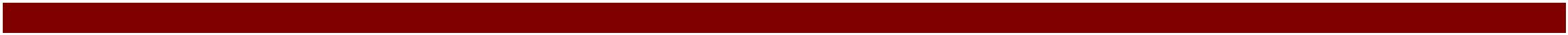 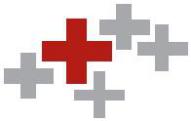 Topic Item Checklist item description Line/PageTitle 1 The words “case report” should be in the title along with the area of focus _3/1____
Key Words 2 Four to seven key words—include “case report” as one of the key words _5/2____Abstract 3a Background: What does this case report add to the medical literature? _10/2____
 3b Case summary: chief complaint, diagnoses, interventions, and outcomes _15/2____
 3c Conclusion: What is the main “take-away” lesson from this case? _27/2____Introduction 4 The current standard of care and contributions of this case—with references (1-2 paragraphs) _ 11/3___
Timeline 5 Information from this case report organized into a timeline (table or figure) _______Patient Information 6a De-identified demographic and other patient or client specific information _10/4____
 6b Chief complaint—what prompted this visit? _11/4____
 6c Relevant history including past interventions and outcomes _18/4_____Physical Exam 7 Relevant physical examination findings _21/4_____Diagnostic 8a Evaluations such as surveys, laboratory testing, imaging, etc. _29/4_____
Assessment 8b Diagnostic reasoning including other diagnoses considered and challenges _8/5_____
 8c Consider tables or figures linking assessment, diagnoses and interventions _______
 8d Prognostic characteristics where applicable _15/5___Interventions 9a Types such as life-style recommendations, treatments, medications, surgery _11/9______
 9b Intervention administration such as dosage, frequency and duration _______
 9c Note changes in intervention with explanation __8/6_____
 9d Other concurrent interventions _11/9_____Follow-up and 10a Clinician assessment (and patient or client assessed outcomes when appropriate) _2/7____
Outcomes 10b Important follow-up diagnostic evaluations _6/7____
 10c Assessment of intervention adherence and tolerability, including adverse events _______Discussion 11a Strengths and limitations in your approach to this case _5/8______
 11b Specify how this case report informs practice or Clinical Practice Guidelines (CPG) _11/5_____
 11c How does this case report suggest a testable hypothesis? _16/7______
 11d Conclusions and rationale _4/9______Patient Perspective 12 When appropriate include the assessment of the patient or client on this episode of care _2/7_____Informed Consent 13 Informed consent from the person who is the subject of this case report is required by most journals _20/5___Additional Information 14 Acknowledgement section; Competing Interests; IRB approval when required _6/2______www.care-statement.org January 31, 2016